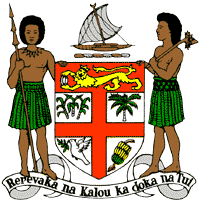 PERMANENT MISSION OF THE REPUBLIC OF FIJI TO THE UNITED NATIONSOFFICE AND OTHER INTERNATIONAL ORGANISATIONS AT GENEVA39TH SESSION OF THE UPR WORKING GROUP SURINAMEFiji commends Suriname for the steps taken thus far to abolish the death penalty in its Military Penal Code and to ratify the Convention Against Torture. We recommend as follows:Ensure the meaningful participation of women, children, persons with disabilities, and local communities in the development and implementation of climate change and disaster risk reduction frameworks.Continue its efforts towards the complete abolition of the death penalty, with the abolition of the death penalty in its Military Penal Code. Ratify the Convention Against Torture  and Other Cruel, Inhuman or Degrading Treatment or PunishmentTaken the necessary steps towards the adoption of legislative and other measures to explicitly prohibit discrimination on the basis of sexual orientation and gender identity. 